Rezultati školskog natjecanja iz informatike – Infokup 2015Kategorija: Algoritmi, 5.r, Logo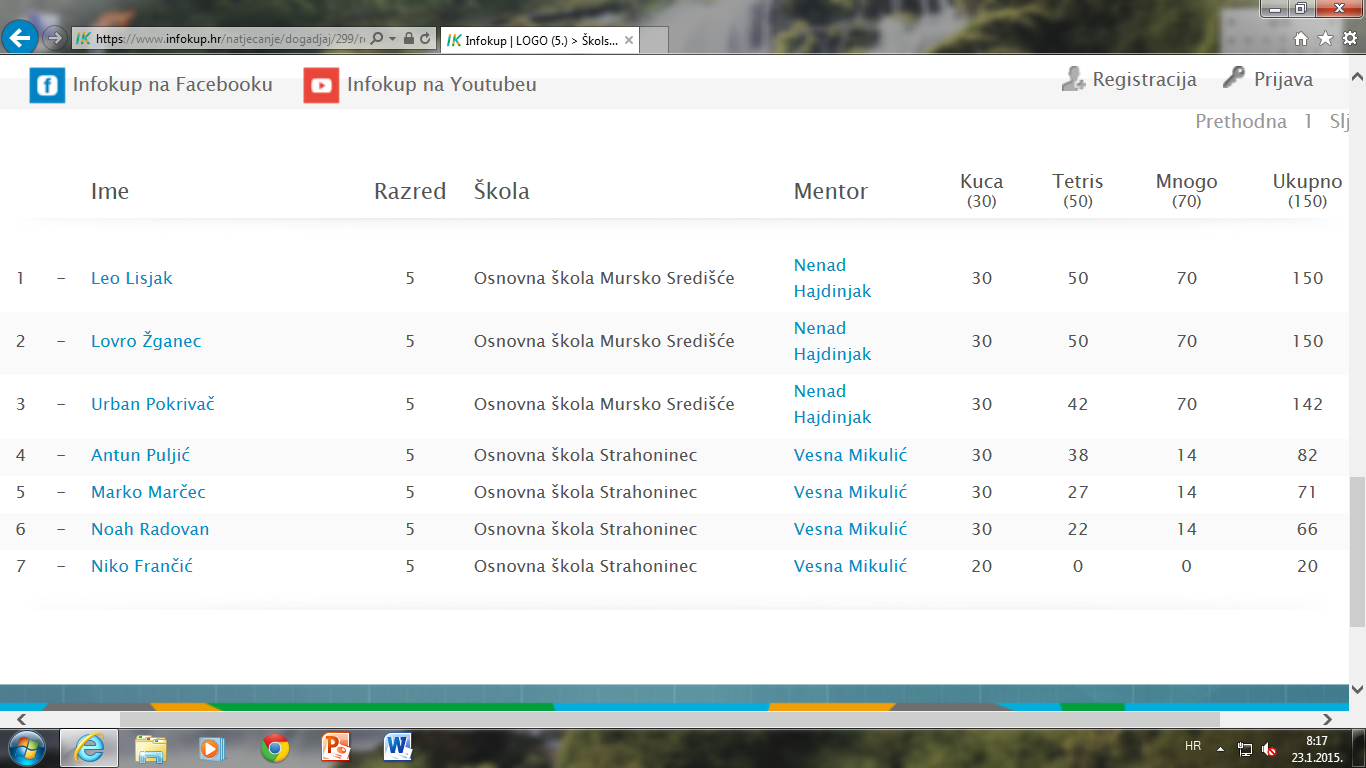 